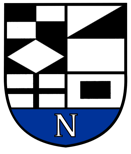 NERINGOS SAVIVALDYBĖS TARYBAŠVIETIMO, KULTŪROS, SPORTO, SOCIALINĖS APSAUGOS, SVEIKATOS IR KURORTO REIKALŲ KOMITETO POSĖDŽIO DARBOTVARKĖ NR.42024-05-20NeringaVadovaudamasis Neringos savivaldybės tarybos veiklos reglamento 23.6.1. ir 23.6.2. punktais, 2024 m. gegužės 23 d. 9.00 val. š a u k i a m a s Švietimo, kultūros, sporto, socialinės apsaugos, sveikatos ir kurorto reikalų komiteto posėdis ir sudaroma posėdžio darbotvarkė:Dėl darbotvarkės patvirtinimo.Dėl Neringos savivaldybės tarybos 2024 m. vasario 14 d. sprendimo Nr. T1-16 „Dėl Neringos savivaldybės 2024 metų biudžeto patvirtinimo“ pakeitimo (Nr. TP-188 Janina Kobozeva)Dėl uždarosios akcinės bendrovės „Neringos energija“ 2023 metų metinių finansinių ataskaitų rinkinio ir veiklos ataskaitos tvirtinimo (Nr. TP-169 Janina Kobozeva)Dėl uždarosios akcinės bendrovės „Neringos vanduo“ 2023 metų metinių finansinių ataskaitų rinkinio ir veiklos ataskaitos tvirtinimo (Nr. TP-170 Janina Kobozeva)Dėl pritarimo pradėti rengti Neringos savivaldybės šilumos ūkio infrastruktūros specialiojo plano keitimą ir planavimo tikslų nustatymo (Nr. TP-171 Juozas Jostas)Dėl Neringos savivaldybės tarybos 2021 m. balandžio 29 d. sprendimo Nr. T1-60 "Dėl Neringos savivaldybės infrastruktūros plėtros rėmimo programos komisijos sudėties ir darbo reglamento patvirtinimo" dalinio pakeitimo (Nr. TP-184 Juozas Jostas)Dėl Neringos savivaldybės tarybos 2019 m. spalio 31 d. sprendimo Nr. T1-162 „Dėl Neringos savivaldybės tarybos Etikos komisijos nuostatų patvirtinimo“ pakeitimo (Nr. TP-145 Agnė Jenčauskienė)Dėl Neringos savivaldybės tarybos 2023 m. birželio 29 d. sprendimo Nr. T1-169 ,,Dėl šeimos komisijos sudarymo ir jos nuostatų patvirtinimo“ pakeitimo (Nr. TP-168 Edita Vaitkutė-Zinkė)Dėl atleidimo nuo vietinės rinkliavos už leidimą įvažiuoti mechaninėmis transporto priemonėmis į valstybės saugomą Neringos savivaldybės administruojamą teritoriją (Nr. TP-173  Kristina Jasaitienė)Dėl 2025 metų nekilnojamojo turto mokesčio tarifų nustatymo (Nr. TP-174  Aina Kisielienė)Dėl savivaldybės turto panaudos sutarties pakeitimo (Nr. TP-189 Aina Kisielienė)Dėl Nidos kultūros ir turizmo informacijos centro „Agila“ patalpų kavinės veiklai vykdyti nuomos (Nr. TP-191 Aina Kisielienė)Dėl Neringos savivaldybės tarybos 2023 m. kovo 30 d. sprendimo Nr. T1-74 „Dėl pritarimo projekto „gamta grįstas sveikatingumas - nauja pietų Baltijos regiono darnaus vystymosi koncepcija“ įgyvendinimui“ pakeitimo (Nr. TP-190 Justas Kazlauskas)Dėl 2023-2029 metų Klaipėdos regiono funkcinės zonos strategijos patvirtinimo (Nr. TP-172 Justas Kazlauskas)Dėl pritarimo projekto „Švyturių kelias aplink Baltijos jūrą“ įgyvendinimui (Nr. TP-175 Justas Kazlauskas)  Dėl pritarimo projekto „Baltijos šalių švyturiai: kultūriniai tyrinėjimai 2025“ įgyvendinimui (Nr. TP-176 Justas Kazlauskas)Dėl leidimo įsigyti važiavimo vietinio reguliaraus susisiekimo maršrutais bilietą su nuolaida užsieniečiams, pasitraukusiems iš Ukrainos dėl Rusijos Federacijos karinių veiksmų Ukrainoje (Nr. TP-181 Medūnė Marija Šveikauskienė)Dėl dalyvavimo Mėlynosios vėliavos programoje (Nr. TP-183 Renata Jakienė)Dėl Neringos savivaldybės 2021 metų balandžio 29 d. sprendimo Nr.T1-86 „Dėl Neringos savivaldybės jaunimo vasaros užimtumo ir integracijos į darbo rinką programos patvirtinimo” pakeitimo (Nr. TP-185 Žydrūnė Janauskienė)Dėl pritarimo projekto ,,Nidos kultūros ir turizmo informacijos centro ,,Agila“ pritaikymas įvairių grupių poreikiams“ įgyvendinimui (Nr. TP-186 Elena Tarvainienė)  Dėl stojimo į Pasaulio paveldo miestų organizacija (Organization of World Heritage Cities (OWHC)) (Nr. TP-187 Vita Blažiūnienė)Švietimo, kultūros, sporto, socialinės apsaugos, sveikatos ir kurorto reikalų komiteto pirmininkas  Vaidas Venckus	